Generalitat de CatalunyaDepartament d’EducacióEscola Sant Pere i Sant PauRambla de Sant Pere i Sant Pau, s/n   43007 TARRAGONA977 201 227P5 d’ Educació InfantilCurs 2020/21CALDRIA APROFITAR MATERIAL I LLIBRES DE CURSOS ANTERIORSS’ha de fer un ingrés de 60 € en concepte de reprografia (fotocòpies, màsters, paper, dossiers d'assignatures, treballs manuals...) i per a material fungible de treball diari a classe al següent número de compte de CAIXABANK. Es pot pagar a terminis trimestrals de 20€ com a data límit: el 14 de setembre, l’11 de gener i el 6 d’abril).Cal fer el pagament en caixers automàtics de CAIXABANK.Seleccionar ingressos sense sobreIntroduir número de compte corrent: ES58 2100 0299 1902 0015 2076Marcar la quantitat:  60 € o 20 €Introduir el concepte de l’ ingrés (importantíssim en aquest ordre)P5-Nom de l’alumneRecollir el justificant que expedeix el caixer i entregar-lo al tutor/-aEl material, els llibres (sense folrar ni marcar fins que estiguin revisats) i el justificant de pagament (si ja heu fet l’ ingrés), cal portar-ho tot a la mestra tutora que us atendrà a la classe, dijous 3 de setembre, de 9 a 11h.Si sou nous al centre o han canviat les dades de salut del vostre fill/-a, serà el moment en què heu de demanar-li la FITXA DE SALUT per a la PSICOMOTRICITAT (per tal de poder-la retornar complimentada el primer dia de classe, dilluns, 14 de setembre o el més aviat possible si heu d’adjuntar-hi algun informe mèdic).MATER IA L1 CAPSA GRAN DE MOCADORS DE PAPER1 TOVALLOLA INDIVIDUAL PER EIXUGAR-SE LES MANS 2 PAQUETS GRANS DE TOVALLOLETES HUMIDES1 BATA DE RATLLES VERDES VERTICALS AMB CINTA DE 20cm i MARCADA AMB EL NOMSAMARRETA de l’escola (la podeu adquirir a les oficines de l’AMPA), AMB NOM, PER A REALITZAR LA PSICOMOTRICITAT1 PARELL DE MITJONS ANTILLISCANTS PER A REALITZAR LES CLASSES DE PSICOMOTRICITAT, MARCATS AMB EL NOMSABATILLES ESPORTIVES AMB  VELCRO PER A REALITZAR LES CLASSES DE PSICOMOTRICITAT, MARCADES AMB EL NOM1 AMPOLLA D’AIGUA O CANTIMPLORA INDIVIDUAL MARCADA AMB EL NOM. (DUR-LA DIÀRIAMENT A LA MOTXILLA PER PODER BEURE AIGUA)IMPORTANT : LA ROBA DE CADA DIA TAMBÉ HA DE SER CÒMODA (PANTALONS AMB GOMA, SENSE CINTURONS, NI TIRANTS O PETOS, SABATES AMB VELCRO…) I ROBA ESPORTIVA PER A PSICOMOTRICITATTOT MARCAT AMB EL NOM DE L’ALUMNE/-A1 CAPSA GRAN DE MOCADORS DE PAPER1 TOVALLOLA INDIVIDUAL PER EIXUGAR-SE LES MANS 2 PAQUETS GRANS DE TOVALLOLETES HUMIDES1 BATA DE RATLLES VERDES VERTICALS AMB CINTA DE 20cm i MARCADA AMB EL NOMSAMARRETA de l’escola (la podeu adquirir a les oficines de l’AMPA), AMB NOM, PER A REALITZAR LA PSICOMOTRICITAT1 PARELL DE MITJONS ANTILLISCANTS PER A REALITZAR LES CLASSES DE PSICOMOTRICITAT, MARCATS AMB EL NOMSABATILLES ESPORTIVES AMB  VELCRO PER A REALITZAR LES CLASSES DE PSICOMOTRICITAT, MARCADES AMB EL NOM1 AMPOLLA D’AIGUA O CANTIMPLORA INDIVIDUAL MARCADA AMB EL NOM. (DUR-LA DIÀRIAMENT A LA MOTXILLA PER PODER BEURE AIGUA)IMPORTANT : LA ROBA DE CADA DIA TAMBÉ HA DE SER CÒMODA (PANTALONS AMB GOMA, SENSE CINTURONS, NI TIRANTS O PETOS, SABATES AMB VELCRO…) I ROBA ESPORTIVA PER A PSICOMOTRICITATTOT MARCAT AMB EL NOM DE L’ALUMNE/-ALLIBRESESPIRAL DE COLORS. 5 ANYS. MATEMÀTIQUES.ED. VICENS VIVES ISBN 978-84-316-9671-9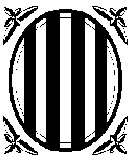 